Спортивное развлечение  с родителями «Сильные, ловкие смелые»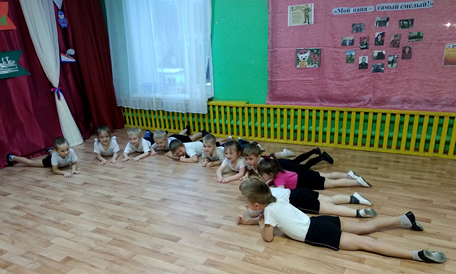 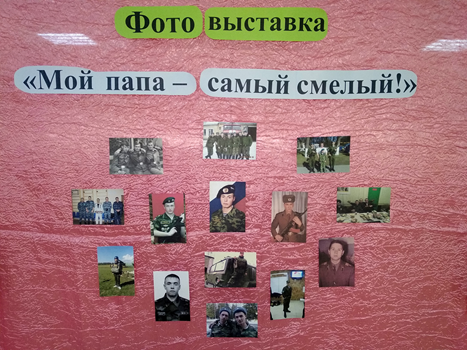 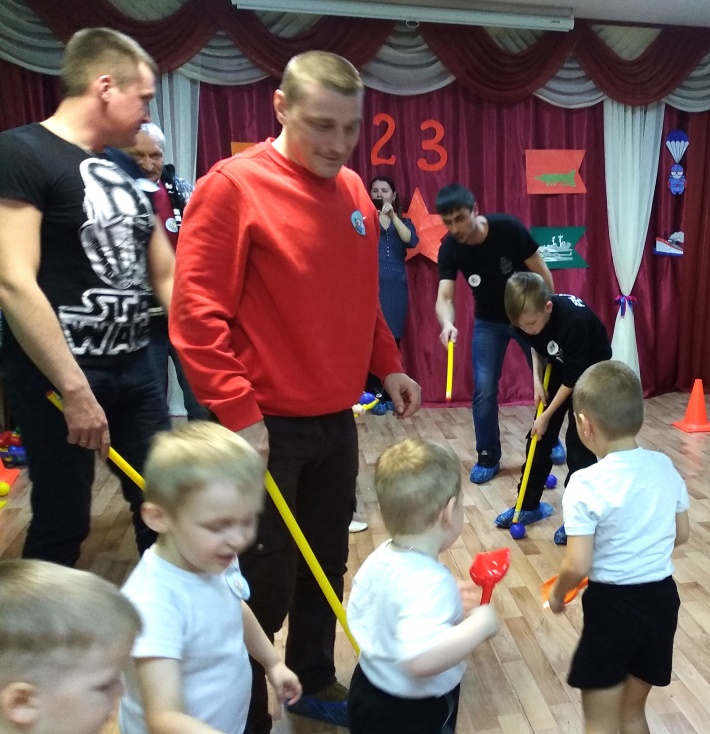 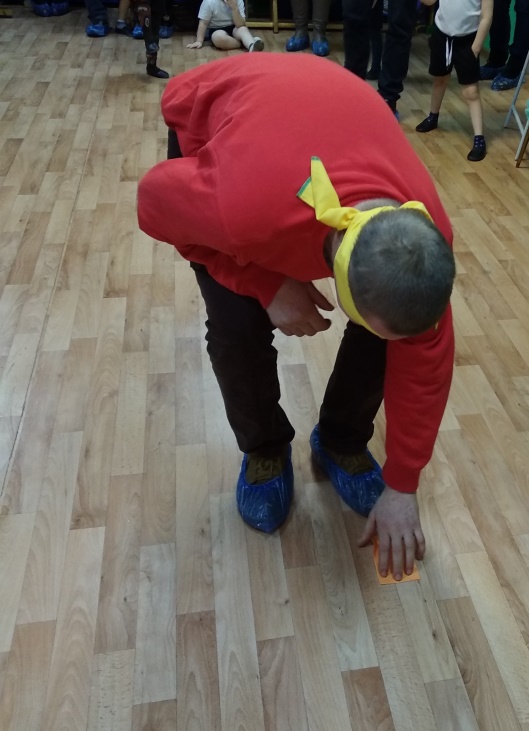 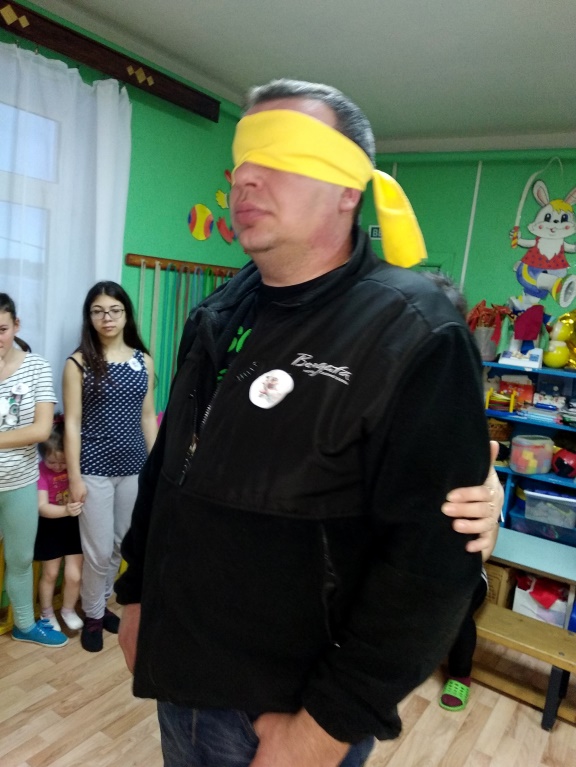 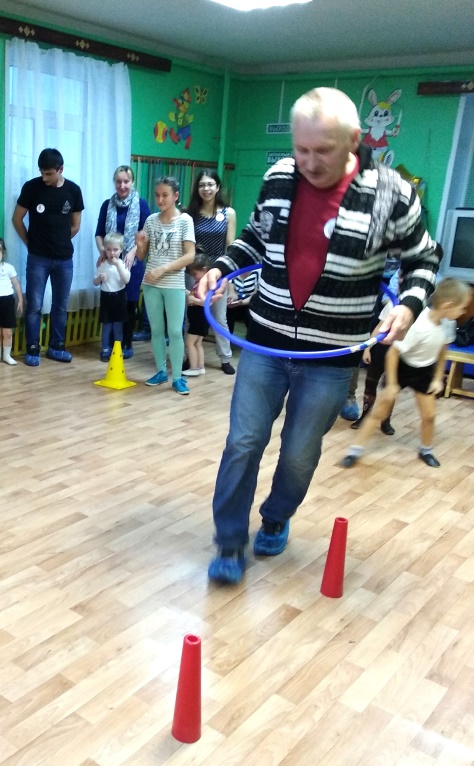 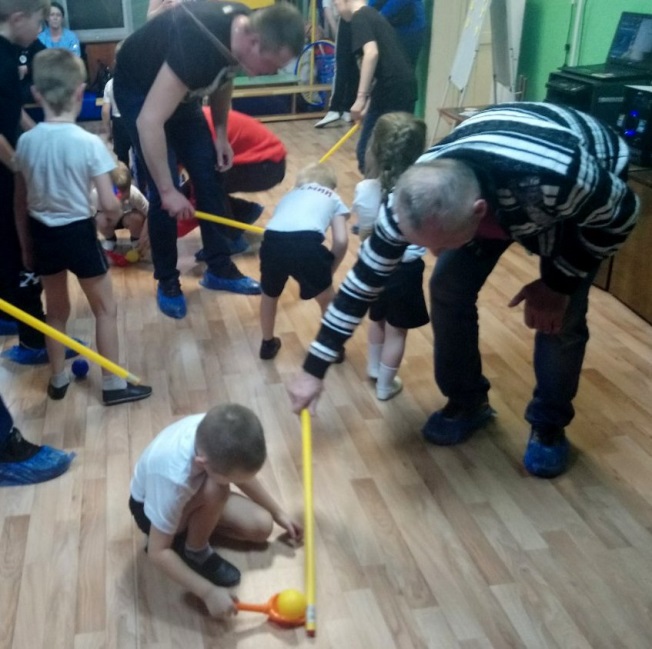 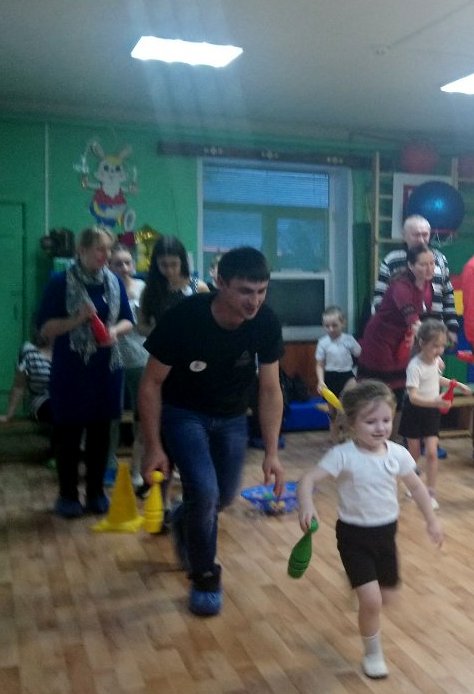 